NASSAU COUNTY AL-ANON and ALATEEN MEETINGSAl-Anon Information Service Of Nassau County (ALISON)www.alanon-nassau-ny.org  516-433-8003additional contact information on last pageMay 2022The Al-Anon Family is a fellowship of relatives and friends of alcoholics who share their experience strength and hope to solve their common problems. We believe alcoholism is a family disease and that changed attitudes can aid recovery. Al-Anon is not allied with any sect, denomination, political entity, organization or institution; does not engage in any controversy, neither endorses or opposes any causes. There are no dues for membership.  Al-Anon is self-supporting through its own voluntary contributions. Al-Anon has but one purpose: to help families of alcoholics. We do this by practicing the 12 Steps, Traditions, and Concepts, by welcoming and giving comfort to families of alcoholics, and by giving understanding and encouragement to the alcoholic. If you think or feel a group you attend is not right for you, please try another group; there is help and hope available in Al-non.  SERENITY PRAYER: God, Grant me the Serenity to accept the things I cannot change, Courage to change the things I can and the Wisdom to know the difference.It is important that all Al-Anon Family Groups follow Al-Anon’s 12 Traditions and keep the doors open to all Al-Anon members.Al-Anon MeetingsThese are all Closed Meetings. Closed Meetings are for Al-Anon Members and Prospective Members Only.Type is explained in the Legend which appears following this list.Alateen MeetingsAlateens are members of the Al-Anon fellowship who are generally 12 to 19 years of age. An Alateen group consists of two certified Alateen sponsors and two or more Alateen members. When an Alateen meeting is unavailable, they are welcomed and encouraged to attend Al-Anon meetings. Meetings are an anonymous and safe place where they can find their own voice and benefit by hearing the voice of their peers in discussing the family disease of alcoholism.Download and Print This Meeting List at:  www.alanon-nassau-ny.orgFor Up-To-Date Meeting Changes and Corrections, Anniversaries, Events, News, Outreach, Alateens, Newcomers, and Membership Information Browse: www.alanon-nassau-ny.orgAL-Anon Contact InformationSUNDAYWSO #Dist.Type/TimeMeeting Location/AddressCall DayBellmore 11710Sunday Serenity 531957B / R 7:30 PMZ 7:30 PMID 475 906 0532PW 584544Zoom only, for nowFarmingdale 11735Sunday Night Al-Anon 317228B / R 7:30 PMZ 7:30 PMID 810-6067-9173PW 527709St. Kilian Church462 Conklin St. at Cherry St. (Enter near rear door by large parking lot, meeting in Basement17Garden City 11530                      Simple Sunday                             975411Z 6:30 PMID 854 196 101PW 101Zoom only, for now27Long Beach 11561 Slogans and Sharing 4030210S 10:00AMR/B 11:00AMZ 10:00 AMID 765 811 9239PW 962282Senior Center650 Magnolia Blvd., 2nd Floor(Entrance now one door closer to bay, go in and make right, go through the next door, go up one flight. Elevator Accessible)2Syosset 11791How Al-Anon Works305875076Z 7:30 PMID 919 965 026PW 491328Zoom only, for now26Syosset 11791Solutions, Significant Other Group of Alanon6Z 7:00 PMID 875 605 3076PW 022405Dial in #1-(646)558-8656Zoom and dial in only, for nowMONDAYWSO #Dist.Type/TimeMeeting Location/AddressCall DayAmityville 11701                    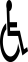 Faith & Courage95837B / R 7:30 PMZ 7:30 PMID 927 506 0571PW 752351St. Mary’s Episcopal Church175 Broadway (Rt. 110), (park at rear entrance)5Freeport 11520 Sharing and Caring659727B / R 7:30 PMFirst Presbyterian Church178 South Ocean Ave. & Smith St. (rear entrance)15Garden City 11530Joy of Living4086211B / R 1:00 PMZ 1:00 PMID 860 9441 7854PW 104469St. James Lutheran Church of Stewart Manor116 Elton AvenueGlen Cove 11542 97616R 12:30 PMSt. Patrick’s Roman Catholic Church Convent/Outreach 235 Glen StreetMalverne 11585Monday Miracles50317210B / R 7:30 PMZ 7:30 PMID 580 261 5917PW 5917Our Lady of Lourdes Church Rectory65 Wright Avenue (rear entrance)22Roslyn 11576                           Parents Group622086Z 7:00 PMID 311 397 545PW 716145Zoom only, for now1Valley Stream 11580Monday Morning AFG10562104S 9:30 AMB/R 10:45AMDial in (425)436-6344ID valleystreamafgPW 756726Conference Call-In Only, for nowBEGINNING May 16, 2022 In-PersonGrace United Methodist Church, Education BldgCorner of S. Franklin Ave & W. Lincoln AveWantagh 11793Midday Al-Anon291647B / R 12:30 PMSt. Frances de Chantel Church1309 Wantagh Avenue (school  room 15)11TUESDAYWSO #Dist.Type/TimeMeeting Location/AddressCall DayStewart Manor  11530Sharing Together5014011R 7:30 PMSt. James Lutheran Church116 Elton Road(Entrance on Chester Ave)9Garden City 11530Feeling The Healing975511AC 8:00PMB 8:00PMSt. Joseph’s School Church (basement)450 Franklin Ave. & 4th StreetManhasset 11030                    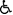 Noontime Serenity636276L 11:45 AMZ 826 1392 2694PW 627362Congregational Church of Manhasset1845 Northern Blvd. (in basement, opposite the Apple Store)6Plainview 11803                        Open Door97988B / R 7:30 PMPlainview/Old Bethpage Public Library999 Old Country RoadWantagh 11793Family Group103717B / R 10:00 AMZ 10:00 AMID 832 7298 9053PW 292412Zoom only, for now23Williston Park 11596                   BSEach Day a New Beginning4424811AC 8:00 PMSt. Aidan’s Finamore Parish Center508 Willis Ave (basement, across from the Church/Rear Parking)WEDNESDAYWSO #Dist.Type/TimeMeeting Location/AddressCall DayBellmore 11710Wednesday Serenity99117B / R 7:30 PMZ 7:30PMID 826 7431 6804PW 159225Dial in #1 929 436 2866St. Barnabas Parish Church2320 Bedford Avenue (Rectory Basement – side door)7Stewart Manor 11530Steps for Living4705011S 1:00 PMZ 1:00PMID 836 8029 1177PW 130828Dial in #1 929 436 2866New LocationSt. James Lutheran Church116 Elton Rd.(Chester St Entrance)13Massapequa 11758Nibble & Grow99027B / R 1:00 PMSt. Rose of Lima Church Outreach & Youth2 Bayview Avenue & Merrick Road10Mineola 11501Wednesday Noontime991911R 12:00 PMCorpus Christi Church155 Garfield Avenue at Willis Ave  (side entrance)19New Hyde Park 11040Men’s Meeting3062617611R 7:00 PMChristi Lutheran Church300 Hillside Park DriveOceanside 11572Came To Believe1015010B 8:00 PMR 8:30 PMFirst United Methodist Church2915 Davison Street & Atlantic AvenueOyster Bay 11771Pearls of Serenity101726S / T 7:00 PMB / R 7:30 PMFirst Presbyterian Church22 Pearl & 60 E. Main Street8THURSDAYWSO #Dist.Type/TimeMeeting Location/AddressCall DayHicksville 11801Men’s Discussion97978B / R 7:30 PMUnited Methodist Church of Hicksville130 West Old Country Rd (1 Block East of Newbridge Rd/Rte. 106)21Massapequa Park 11762Thursday AM99017B / R 10:00 AMZ 10:00 AMID 860 4359 1457PW 500872Zoom only, for nowMineola 11501Lunch Bunch64191114S 11:15 AMCorpus Christie Church155 Garfield Avenue, at Willis Ave (Side Entr)14Rockville Centre 11570              AL                     Back to Basics                              AT         972510B / R 8:00 PMZ 580 261 5917PW 5917Holy Trinity Lutheran Church240 Lincoln Avenue & Woodland Avenue16Seaford 11783Hope Group638698B / R 7:30 PMSt. James Church80 Hicksville Rd (Rm 102 Parish Hall, Doors Close at 8PM)Long Beach 115614th Step Women’s Meeting10R 6:00-7:00PMThe People’s Church111 Delaware Ave (Church Hall – Lower Level)FRIDAYWSO #Dist.Type/TimeMeeting Location/AddressCall DayHicksville 11801Friday Night Live392988 7:30 PMCall (646)558-8656ID 8116 281 8057PW 506561Phone only, for now30Woodbury 11797Serenity Group636226Z 7:30 PMID 526 062 890PW 168553Zoom only, for now18Oceanside 11572                    Serenity1015210R 1:00 PMSUSPENDED UNTIL FURTHER NOTICEFirst United Methodist Church2915 Davison Street & Atlantic AvenueMerrick 115664 Real3043812674S 6:30 PMZ 6:30 PMID 281 797 1665PW BlueprintZoom only, for now4Syosset 11791The Syosset Significant Other Group307024146AFG 7:00PMKenneth Peters Center for Recovery6800 Jericho Tpke, Suite 122W – KPC room(Weather permitting – held outdoor in the courtyard. Bring a chair.)SATURDAYWSO #Dist.Type/TimeMeeting Location/AddressCall DayBethpage 11714Saturday Night off Broadway96088B / R 7:00 PMSt. Martin of Tours Church38 Seaman Avenue (St. Alphonsus Hall)Long Beach 11561Mid-Day Renewal4044310Z 10:00 AM B 11:00 AMR 11:40 AMID 863-7790-0576PW 278526Long Beach Senior Center  650 Magnolia Blvd. 2nd Floor (Entrance now one door closer to bay, go in and make right, go through the next door, go up one flight. Elevator Accessible)20Merrick 11566Step and Tradition305875077L 12:30 PMCure of Ars Church2323 Merrick Avenue (School Room 210)Port Washington 11050Pathways to Hope                        240596B / Z 9:45AMR / Z 10:30 PMID 450 569 057PW 057Zoom only, for now29ABBREVIATIONS / LEGEND 	= Handicapped accessibleID	= Zoom Meeting IDS	= Step MeetingAC 	= Adult Child MeetingL	= Legacy (Step, Tradition, Concept) MeetingT	= Tradition MeetingAFG	= Al-Anon Family GroupO	= Open MeetingWSO#	= World Service Office Group ID NumberB	= Beginners Meeting (Newcomers)P	= Parents MeetingZ	= Zoom MeetingBS	= Babysitter availableR	= Regular MeetingDist.	= District in Nassau CountyPW      = Zoom Meeting PasswordTHURSDAYRockville Center8:00p.m. Holy Trinity Lutheran Church, Lincoln & Woodland AvenuesOn-line Chat for Alateens:Alateen Social Media Sites:al-anon.org/newcomers/teen-corner-alateenNASSAU COUNTYP.O. Box 755Westbury, NY 11590(516)433-8003WWW.alanon-nassau-ny.orgSUFFOLK COUNTYP.O. Box 490Farmingville, NY 11738(631)669-2827www.alanon-suffolk-ny.orgNYC [Intergroup & LDC*]4 West 43rd Street, Suite. 308New York, NY 10036(800) 939-2770 (Español)(212) 941-0094 (English)www.nycalanon.org *Literature Distribution CenterNEW YORK SOUTH / AREA 40(from Poughkeepsie to Montauk)P.O. Box 30, Radio City StationNew York, NY 10101www.alanonny.orgAL-ANON FAMILY GROUP HEADQUARTERS, INC. (WSO – World Services Office)1600 Corporate Landing ParkwayVirginia Beach, VA 23454-56171-888-4AL-ANON (1-888-425-2666)            al-anon.orgAL-ANON FAMILY GROUP HEADQUARTERS, INC. (WSO – World Services Office)1600 Corporate Landing ParkwayVirginia Beach, VA 23454-56171-888-4AL-ANON (1-888-425-2666)            al-anon.orgAL-ANON FAMILY GROUP HEADQUARTERS, INC. (WSO – World Services Office)1600 Corporate Landing ParkwayVirginia Beach, VA 23454-56171-888-4AL-ANON (1-888-425-2666)            al-anon.orgAL-ANON FAMILY GROUP HEADQUARTERS, INC. (WSO – World Services Office)1600 Corporate Landing ParkwayVirginia Beach, VA 23454-56171-888-4AL-ANON (1-888-425-2666)            al-anon.org